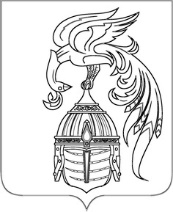 ИВАНОВСКАЯ ОБЛАСТЬАДМИНИСТРАЦИЯ ЮЖСКОГО МУНИЦИПАЛЬНОГО РАЙОНАПОСТАНОВЛЕНИЕот __________________ №________-пг. ЮжаО внесении изменений в Порядок обеспечения содержания зданий и сооружений муниципальных образовательных учреждений, обустройства прилегающих к ним территорий, утвержденный постановлением Администрации Южского муниципального района 
от 29.07.2015 № 424-пВ соответствии с пп. 5 п. 1 ст. 9 Федерального закона РФ от 29.12.2012 года № 273-ФЗ "Об образовании в Российской Федерации", с целью регламентации обеспечения содержания зданий и сооружений муниципальных образовательных учреждений Южского муниципального района, в связи с необходимостью актуализации нормативного акта Администрация Южского муниципального района  п о с т а н о в л я е т:1. Внести в Порядок обеспечения содержания зданий и сооружений муниципальных образовательных учреждений, обустройства прилегающих к ним территорий, (далее – Порядок) утвержденный постановлением Администрации Южского муниципального района от 29.07.2015 № 424-п «Об утверждении порядка обеспечения содержания зданий и сооружений муниципальных образовательных учреждений, обустройства прилегающих к ним территорий» следующие изменения:1.1. Пункт 1.2.1. Раздела 1 Порядка изложить в новой редакции:«1.2.1. Постановление Главного государственного санитарного врача РФ от 28.09.2020 № 28 "Об утверждении санитарных правил СП2.4.3648-20 "Санитарно-эпидемиологические требования к организациям воспитания и обучения, отдыха и оздоровления детей и молодежи" (Зарегистрировано в Минюсте России 18.12.2020 N 61573).».1.2. Пункт 1.2.2. Раздела 1 Порядка признать утратившим силу.1.3. Пункт 2.11. Раздела 2 Порядка изложить в следующей редакции: «2.11. Внеплановые осмотры зданий и сооружений проводятся после аварий техногенного характера и стихийных бедствий (ураганных ветров, ливней, снегопадов, наводнений). Форма акта внепланового осмотра зданий (сооружений) предусмотрена (приложение N 3). В случае тяжелых последствий воздействия на здания и сооружения неблагоприятных факторов, осмотры зданий и сооружений проводятся для расследования причин аварий зданий и сооружений.».2. Опубликовать настоящее постановление в официальном издании «Правовой Вестник Южского муницпального района» и разместить на официальном сайте Южского муниципального района в информационно-телекоммуникационной сети «Интернет».Глава Южского муниципального района                           В.И. Оврашко